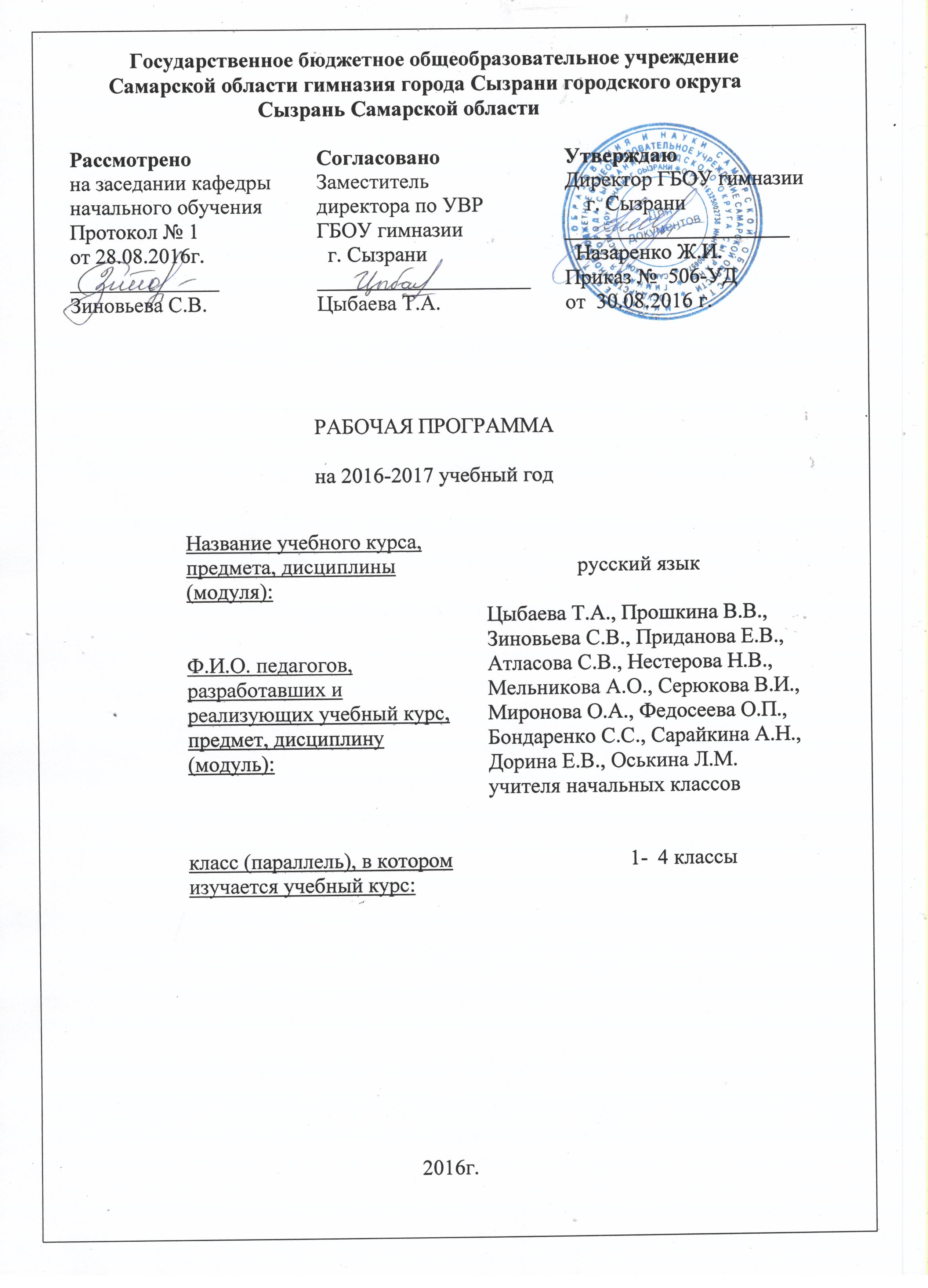 Рабочая программа ГБОУ гимназии г. Сызрани по русскому языку на уровне начального общего образования (1-4 классы) составлена с учётом требований Федерального государственного образовательного стандарта начального общего образования (утвержден приказом Министерства образования и науки Российской Федерации от 06.10.2009г. № 373 в редакции приказов от 31.12.2015 г.), в соответствии с основной образовательной программой начального общего образования ГБОУ гимназии г. Сызрани.В Учебном плане ГБОУ гимназии г. Сызрани на изучение учебного предмета «Русский язык» отводится в 1 классе 5 часов в неделю, что составляет 165 часов в год, во 2 классе - 5 часов в неделю, что составляет 170 часов в  год, в 3 классе - 5 часов в неделю, что составляет 170 часов в  год,  в 4 классе - 5 часов в неделю, что составляет 170 часов в  год. Итого на уровне начального общего образования – 675 часов.Планируемые результаты изучения курса «Русский язык»В результате изучения курса русского языка обучающиеся  при получении начального общего образования научатся осознавать язык как основное средство человеческого общения и явление национальной культуры, у них начнёт формироваться позитивное эмоционально­ценностное отношение к русскому и родному языкам, стремление к их грамотному использованию, русский язык и родной язык станут для учеников основой всего процесса обучения, средством развития их мышления, воображения, интеллектуальных и творческих способностей.В процессе изучения обучающиеся получат возможность реализовать в устном и письменном общении (в том числе с использованием средств ИКТ) потребность в творческом самовыражении, научатся использовать язык с целью поиска необходимой информации в различных источниках для выполнения учебных заданий.У выпускников, освоивших основную образовательную программу начального общего образования, будет сформировано отношение к правильной устной и письменной речи как показателям общей культуры человека. Они получат начальные представления о нормах русского и родного литературного языка (орфоэпических, лексических, грамматических) и правилах речевого этикета, научатся ориентироваться в целях, задачах, средствах и условиях общения, что станет основой выбора адекватных языковых средств для успешного решения коммуникативной задачи при составлении несложных устных монологических высказываний и письменных текстов. У них будут сформированы коммуникативные учебные действия, необходимые для успешного участия в диалоге: ориентация на позицию партнера, учет различных мнений и координация различных позиций в сотрудничестве, стремление к более точному выражению собственного мнения и позиции, умение задавать вопросы.Выпускник на уровне начального общего образования:научится осознавать безошибочное письмо как одно из проявлений собственного уровня культуры;сможет применять орфографические правила и правила постановки знаков препинания (в объеме изученного) при записи собственных и предложенных текстов, овладеет умением проверять написанное;получит первоначальные представления о системе и структуре русского и родного языков: познакомится с разделами изучения языка – фонетикой и графикой, лексикой, словообразованием (морфемикой), морфологией и синтаксисом; в объеме содержания курса научится находить, характеризовать, сравнивать, классифицировать такие языковые единицы, как звук, буква, часть слова, часть речи, член предложения, простое предложение, что послужит основой для дальнейшего формирования общеучебных, логических и познавательных (символико-моделирующих) универсальных учебных действий с языковыми единицами.В результате изучения курса у выпускников, освоивших основную образовательную программу начального общего образования, будет сформирован учебно-познавательный интерес к новому учебному материалу и способам решения новой языковой задачи, что заложит основы успешной учебной деятельности при продолжении изучения курса русского языка и родного языка на следующем уровне образования.Содержательная линия «Система языка»Раздел «Фонетика и графика»Выпускник научится:различать звуки и буквы;характеризовать звуки русского языка: гласные ударные/безударные; согласные твёрдые/мягкие, парные/непарные твёрдые и мягкие; согласные звонкие/глухие, парные/непарные звонкие и глухие;пользоваться русским алфавитом на основе знания последовательности букв в нем для упорядочивания слов и поиска необходимой информации в различных словарях и справочниках.Выпускник получит возможность научиться пользоваться русским алфавитом на основе знания последовательности букв в нем для упорядочивания слов и поиска необходимой информации в различных словарях и справочниках.Раздел «Орфоэпия»Выпускник получит возможность научиться:соблюдать нормы русского и родного литературного языка в собственной речи и оценивать соблюдение этих норм в речи собеседников (в объёме представленного в учебнике материала);находить при сомнении в правильности постановки ударения или произношения слова ответ самостоятельно (по словарю учебника) либо обращаться за помощью к учителю, родителям и др.Раздел «Состав слова (морфемика)»Выпускник научится:различать изменяемые и неизменяемые слова;различать родственные (однокоренные) слова и формы слова;находить в словах с однозначно выделяемыми морфемами окончание, корень, приставку, суффикс.Выпускник получит возможность научиться выполнять морфемный анализ слова в соответствии с предложенным учебником алгоритмом, оценивать правильность его выполнения;использовать результаты выполненного морфемного анализа для решения орфографических и/или речевых задач.Раздел «Лексика»Выпускник научится:выявлять слова, значение которых требует уточнения;определять значение слова по тексту или уточнять с помощью толкового словаряподбирать синонимы для устранения повторов в тексте.Выпускник получит возможность научиться:подбирать антонимы для точной характеристики предметов при их сравнении;различать употребление в тексте слов в прямом и переносном значении (простые случаи);оценивать уместность использования слов в тексте;выбирать слова из ряда предложенных для успешного решения коммуникативной задачи.Раздел «Морфология»Выпускник научится:распознавать грамматические признаки слов; с учетом совокупности выявленных признаков (что называет, на какие вопросы отвечает, как изменяется) относить слова к определенной группе основных частей речи (имена существительные, имена прилагательные, глаголы).Выпускник получит возможность научиться:проводить морфологический разбор имён существительных, имён прилагательных, глаголов по предложенному в учебнике алгоритму; оценивать правильность проведения морфологического разбора;находить в тексте такие части речи, как личные местоимения и наречия, предлоги вместе с существительными и личными местоимениями, к которым они относятся, союзы и, а, но, частицу не при глаголах.Раздел «Синтаксис»Выпускник научится:различать предложение, словосочетание, слово;устанавливать при помощи смысловых вопросов связь между словами в словосочетании и предложении;классифицировать предложения по цели высказывания, находить повествовательные/побудительные/вопросительные предложения;определять восклицательную/невосклицательную интонацию предложения;находить главные и второстепенные (без деления на виды) члены предложения;выделять предложения с однородными членами.Выпускник получит возможность научиться:различать второстепенные члены предложения —определения, дополнения, обстоятельства;выполнять в соответствии с предложенным в учебнике алгоритмом разбор простого предложения (по членам предложения, синтаксический), оценивать правильность разбора;различать простые и сложные предложения.Содержательная линия «Орфография и пунктуация»Выпускник научится:применять правила правописания (в объёме содержания курса);определять (уточнять) написание слова по орфографическому словарю учебника;безошибочно списывать текст объёмом 80—90 слов;писать под диктовку тексты объёмом 75—80 слов в соответствии с изученными правилами правописания;проверять собственный и предложенный текст, находить и исправлять орфографические и пунктуационные ошибки.Выпускник получит возможность научиться:осознавать место возможного возникновения орфографической ошибки;подбирать примеры с определённой орфограммой;при составлении собственных текстов перефразировать записываемое, чтобы избежать орфографических
и пунктуационных ошибок;при работе над ошибками осознавать причины появления ошибки и определять способы действий, помогающие предотвратить её в последующих письменных работах.Содержательная линия «Развитие речи»Выпускник научится:оценивать правильность (уместность) выбора языковых
и неязыковых средств устного общения на уроке, в школе,
в быту, со знакомыми и незнакомыми, с людьми разного возраста;соблюдать в повседневной жизни нормы речевого этикета и правила устного общения (умение слышать, реагировать на реплики, поддерживать разговор);выражать собственное мнение и аргументировать его;самостоятельно озаглавливать текст;составлять план текста;сочинять письма, поздравительные открытки, записки и другие небольшие тексты для конкретных ситуаций общения.Выпускник получит возможность научиться:создавать тексты по предложенному заголовку;подробно или выборочно пересказывать текст;пересказывать текст от другого лица;составлять устный рассказ на определённую тему с использованием разных типов речи: описание, повествование, рассуждение;анализировать и корректировать тексты с нарушенным порядком предложений, находить в тексте смысловые пропуски;корректировать тексты, в которых допущены нарушения культуры речи;анализировать последовательность собственных действий при работе над изложениями и сочинениями и соотносить их с разработанным алгоритмом; оценивать правильность выполнения учебной задачи: соотносить собственный текст с исходным (для изложений) и с назначением, задачами, условиями общения (для самостоятельно создаваемых текстов);соблюдать нормы речевого взаимодействия при интерактивном общении (sms­сообщения, электронная почта, Интернет и другие виды и способы связи).Основное содержание учебного предмета «Русский язык»Виды речевой деятельностиСлушание. Осознание цели и ситуации устного общения. Адекватное восприятие звучащей речи. Понимание на слух информации, содержащейся в предъявляемом тексте, определение основной мысли текста, передача его содержания по вопросам.Говорение. Выбор языковых средств в соответствии с целями и условиями общения для эффективного решения коммуникативной задачи. Практическое овладение диалогической формой речи. Овладение умениями начать, поддержать, закончить разговор, привлечь внимание и т. п. Практическое овладение устными монологическими высказываниями в соответствии с учебной задачей (описание, повествование, рассуждение). Овладение нормами речевого этикета в ситуациях учебного и бытового общения (приветствие, прощание, извинение, благодарность, обращение с просьбой). Соблюдение орфоэпических норм и правильной интонации.Чтение. Понимание учебного текста. Выборочное чтение с целью нахождения необходимого материала. Нахождение информации, заданной в тексте в явном виде. Формулирование простых выводов на основе информации, содержащейся в тексте. Интерпретация и обобщение содержащейся в тексте информации. Анализ и оценка содержания, языковых особенностей и структуры текста.Письмо. Письмо букв, буквосочетаний, слогов, слов, предложений в системе обучения грамоте. Овладение разборчивым, аккуратным письмом с учетом гигиенических требований к этому виду учебной работы. Списывание, письмо под диктовку в соответствии с изученными правилами. Письменное изложение содержания прослушанного и прочитанного текста (подробное, выборочное). Создание небольших собственных текстов (сочинений) по интересной детям тематике (на основе впечатлений, литературных произведений, сюжетных картин, серий картин, просмотра фрагмента видеозаписи и т. п.).Обучение грамотеФонетика. Звуки речи. Осознание единства звукового состава слова и его значения. Установление числа и последовательности звуков в слове. Сопоставление слов, различающихся одним или несколькими звуками.Различение гласных и согласных звуков, гласных ударных и безударных, согласных твердых и мягких, звонких и глухих.Слог как минимальная произносительная единица. Деление слов на слоги. Определение места ударения.Графика. Различение звука и буквы: буква как знак звука. Овладение позиционным способом обозначения звуков буквами. Буквы гласных как показатель твердости – мягкости согласных звуков. Функция букв е, е, ю, я. Мягкий знак как показатель мягкости предшествующего согласного звука.Знакомство с русским алфавитом как последовательностью букв.Чтение. Формирование навыка слогового чтения (ориентация на букву, обозначающую гласный звук). Плавное слоговое чтение и чтение целыми словами со скоростью, соответствующей индивидуальному темпу ребенка. Осознанное чтение слов, словосочетаний, предложений и коротких текстов. чтение с интонациями и паузами в соответствии со знаками препинания. Развитие осознанности и выразительности чтения на материале небольших текстов и стихотворений.Знакомство с орфоэпическим чтением (при переходе к чтению целыми словами). Орфографическое чтение (проговаривание) как средство самоконтроля при письме под диктовку и при списывании.Письмо. Усвоение гигиенических требований при письме. Развитие мелкой моторики пальцев и свободы движения руки. Развитие умения ориентироваться на пространстве листа в тетради и на пространстве классной доски. Овладение начертанием письменных прописных (заглавных) и строчных букв. Письмо букв, буквосочетаний, слогов, слов, предложений с соблюдением гигиенических норм. Овладение разборчивым, аккуратным письмом. Письмо под диктовку слов и предложений, написание которых не расходится с их произношением. Усвоение приемов и последовательности правильного списывания текста.Понимание функции небуквенных графических средств: пробела между словами, знака переноса.Слово и предложение. Восприятие слова как объекта изучения, материала для анализа. Наблюдение над значением слова.Различение слова и предложения. Работа с предложением: выделение слов, изменение их порядка.Орфография. Знакомство с правилами правописания и их применение:раздельное написание слов;обозначение гласных после шипящих (ча – ща, чу – щу, жи – ши);прописная (заглавная) буква в начале предложения, в именах собственных;перенос слов по слогам без стечения согласных;знаки препинания в конце предложения.Развитие речи. Понимание прочитанного текста при самостоятельном чтении вслух и при его прослушивании. Составление небольших рассказов повествовательного характера по серии сюжетных картинок, материалам собственных игр, занятий, наблюдений.Систематический курсФонетика и орфоэпия. Различение гласных и согласных звуков. Нахождение в слове ударных и безударных гласных звуков. Различение мягких и твердых согласных звуков, определение парных и непарных по твердости – мягкости согласных звуков. Различение звонких и глухих звуков, определение парных и непарных по звонкости – глухости согласных звуков. Определение качественной характеристики звука: гласный – согласный; гласный ударный – безударный; согласный твердый – мягкий, парный – непарный; согласный звонкий – глухой, парный – непарный. Деление слов на слоги. Ударение, произношение звуков и сочетаний звуков в соответствии с нормами современного русского литературного языка. Фонетический разбор слова.Графика. Различение звуков и букв. Обозначение на письме твердости и мягкости согласных звуков. Использование на письме разделительных ъ и ь.Установление соотношения звукового и буквенного состава слова в словах типа стол, конь; в словах с йотированными гласными е, е, ю, я; в словах с непроизносимыми согласными.Использование небуквенных графических средств: пробела между словами, знака переноса, абзаца.Знание алфавита: правильное название букв, знание их последовательности. Использование алфавита при работе со словарями, справочниками, каталогами.Лексика. Понимание слова как единства звучания и значения. Выявление слов, значение которых требует уточнения. Определение значения слова по тексту или уточнение значения с помощью толкового словаря. Представление об однозначных и многозначных словах, о прямом и переносном значении слова. Наблюдение за использованием в речи синонимов и антонимов.Состав слова (морфемика). Овладение понятием «родственные (однокоренные) слова». Различение однокоренных слов и различных форм одного и того же слова. Различение однокоренных слов и синонимов, однокоренных слов и слов с омонимичными корнями. Выделение в словах с однозначно выделяемыми морфемами окончания, корня, приставки, суффикса. Различение изменяемых и неизменяемых слов. Представление о значении суффиксов и приставок. Образование однокоренных слов с помощью суффиксов и приставок. Разбор слова по составу.Морфология. Части речи; деление частей речи на самостоятельные и служебные.Имя существительное. Значение и употребление в речи. Умение опознавать имена собственные. Различение имен существительных, отвечающих на вопросы «кто?» и «что?». Различение имен существительных мужского, женского и среднего рода. Изменение существительных по числам. Изменение существительных по падежам. Определение падежа, в котором употреблено имя существительное. Различение падежных и смысловых (синтаксических) вопросов. Определение принадлежности имен существительных к 1, 2, 3-му склонению. Морфологический разбор имен существительных.Имя прилагательное. Значение и употребление в речи. Изменение прилагательных по родам, числам и падежам, кроме прилагательных на -ий, -ья, -ов, -ин. Морфологический разбор имен прилагательных.Местоимение. Общее представление о местоимении. Личные местоимения, значение и употребление в речи. Личные местоимения 1, 2, 3-го лица единственного и множественного числа. Склонение личных местоимений.Глагол. Значение и употребление в речи. Неопределенная форма глагола. Различение глаголов, отвечающих на вопросы «что сделать?» и «что делать?». Изменение глаголов по временам. Изменение глаголов по лицам и числам в настоящем и будущем времени (спряжение). Способы определения I и II спряжения глаголов (практическое овладение). Изменение глаголов прошедшего времени по родам и числам. Морфологический разбор глаголов.Наречие. Значение и употребление в речи.Предлог. Знакомство с наиболее употребительными предлогами. Функция предлогов: образование падежных форм имен существительных и местоимений. Отличие предлогов от приставок.Союзы и, а, но, их роль в речи. Частица не, ее значение.Синтаксис. Различение предложения, словосочетания, слова (осознание их сходства и различий). Различение предложений по цели высказывания: повествовательные, вопросительные и побудительные; по эмоциональной окраске (интонации): восклицательные и невосклицательные.Нахождение главных членов предложения: подлежащего и сказуемого. Различение главных и второстепенных членов предложения. Установление связи (при помощи смысловых вопросов) между словами в словосочетании и предложении.Нахождение и самостоятельное составление предложений с однородными членами без союзов и с союзами и, а, но. Использование интонации перечисления в предложениях с однородными членами.Различение простых и сложных предложений.Орфография и пунктуация. Формирование орфографической зоркости, использование разных способов выбора написания в зависимости от места орфограммы в слове. Использование орфографического словаря.Применение правил правописания:сочетания жи – ши, ча – ща, чу – щу в положении под ударением;сочетания чк – чн, чт, щн;перенос слов;прописная буква в начале предложения, в именах собственных;проверяемые безударные гласные в корне слова;парные звонкие и глухие согласные в корне слова;непроизносимые согласные;непроверяемые гласные и согласные в корне слова (на ограниченном перечне слов);гласные и согласные в неизменяемых на письме приставках;разделительные ъ и ь;мягкий знак после шипящих на конце имен существительных (ночь, нож, рожь, мышь);безударные падежные окончания имен существительных (кроме существительных на -мя, -ий, -ья, -ье, -ия, -ов, -ин);безударные окончания имен прилагательных;раздельное написание предлогов с личными местоимениями;не с глаголами;мягкий знак после шипящих на конце глаголов в форме 2-го лица единственного числа (пишешь, учишь);мягкий знак в глаголах в сочетании -ться;безударные личные окончания глаголов;раздельное написание предлогов с другими словами;знаки препинания в конце предложения: точка, вопросительный и восклицательный знаки;знаки препинания (запятая) в предложениях с однородными членами.Развитие речи. Осознание ситуации общения: с какой целью, с кем и где происходит общение.Практическое овладение диалогической формой речи. Выражение собственного мнения, его аргументация. Овладение основными умениями ведения разговора (начать, поддержать, закончить разговор, привлечь внимание и т. п.). Овладение нормами речевого этикета в ситуациях учебного и бытового общения (приветствие, прощание, извинение, благодарность, обращение с просьбой), в том числе при общении с помощью средств ИКТ. Особенности речевого этикета в условиях общения с людьми, плохо владеющими русским языком.Практическое овладение устными монологическими высказываниями на определенную тему с использованием разных типов речи (описание, повествование, рассуждение).Текст. Признаки текста. Смысловое единство предложений в тексте. Заглавие текста.Последовательность предложений в тексте.Последовательность частей текста (абзацев).Комплексная работа над структурой текста: озаглавливание, корректирование порядка предложений и частей текста (абзацев).План текста. Составление планов к данным текстам. Создание собственных текстов по предложенным планам.Типы текстов: описание, повествование, рассуждение, их особенности.Знакомство с жанрами письма и поздравления.Создание собственных текстов и корректирование заданных текстов с учетом точности, правильности, богатства и выразительности письменной речи; использование в текстах синонимов и антонимов.Знакомство с основными видами изложений и сочинений (без заучивания определений): изложения подробные и выборочные, изложения с элементами сочинения; сочинения-повествования, сочинения-описания, сочинения-рассуждения.Тематическое планирование1 классОбучение грамотеРусский язык2 класс3 класс4 класс№Раздел, темаКол-во часовIПодготовительный период19 ч.1Пропись – первая учебная тетрадь. Гигиенические правила письма. Рабочая строка.1 ч.2Гигиенические правила письма. Рабочая строка. Верхняя и нижняя линии рабочей строки. 1 ч.3Письмо овалов и полуовалов. 1 ч.4Рисование бордюров. Письмо длинных прямых наклонных линий. 1 ч.5Письмо наклонных прямых с выходом за рабочую строку. Письмо наклонных линий с закруглением внизу. 1 ч.6Письмо овалов больших и маленьких, их чередование. Письмо наклонных прямых с закруглением вверху и внизу. 1 ч.7Письмо овалов больших и маленьких. Письмо коротких и длинных наклонных прямых, их чередование. 1 ч.8 Письмо коротких и длинных наклонных линий с закруглением влево и вправо. 1 ч.9 Письмо наклонных линий с петлёй вверху и внизу. 1 ч.10 Письмо полуовалов, их чередование. Письмо овалов.1 ч.11Строчная буква «а». 1 ч.12 Письмо изученных элементов букв.1 ч.13 Заглавная  буква « А» 1 ч.14 Строчная и заглавная буква «О». 1 ч.15Строчная буква «и». 1 ч.16Заглавная буква «И». 1 ч.17 Письмо изученных букв.1 ч.18Строчная буква «ы». 1 ч.19Строчная и заглавная   буква «У».   1 ч.IIОсновной период77 ч.20Строчная буква «н». 1 ч.21Заглавная буква «Н».  1 ч.22Строчная буква «с».1 ч.23Заглавная буква «С». 1 ч.24Строчная буква «к».1 ч.25Заглавная буква «К».1 ч.26Письмо слогов и слов с изученными буквами.1 ч.27Строчная буква «т». 1 ч.28Заглавная буква «Т».1 ч.29Строчная буква «л».1 ч.30Заглавная буква «Л».1 ч.31Письмо предложений с изученными буквами.1 ч.32Строчная буква «р».1 ч.33Заглавная буква «Р».1 ч.34Строчная буква «в».1 ч.35Заглавная буква «В».   1 ч.36Письмо предложений с изученными буквами.1 ч.37Строчная буква «е».1 ч.38Заглавная буква «Е».1 ч.39Строчная   буква   «п».1 ч.40Письмо слов и предложений с изученными буквами.1 ч.41Заглавная буква «П».1 ч.42Строчная и заглавная буквы «П, п».1 ч.43Строчная буква «м».1 ч.44Заглавная буква «М».1 ч.45Письмо слов и предложений с изученными буквами.1 ч.46Строчная буква «з».1 ч.47Заглавная буква «З».1 ч.48Строчная и заглавные буквы «З, з».1 ч.49Строчная буква «б».1 ч.50Заглавная буква «Б». Письмо предложений с изученными буквами.1 ч.51Строчная и заглавная буквы «Б, б».1 ч.52Строчная буква «д».1 ч.53Заглавная буква «Д».1 ч.54Строчная и заглавная буквы «Д, д». 1 ч.55Письмо предложений с изученными буквами. 1 ч.56Строчная буква «я». 1 ч.57Заглавная буква «Я». 1 ч.58Письмо слов с буквой «я». 1 ч.59Строчная буква «г». 1 ч.60Строчная и заглавная буквы «Г, г». Письмо слов с изученными буквами. 1 ч.61Заглавная буква «Г». 1 ч.62Строчная буква «ч». 1 ч.63Заглавная буква «Ч». Письмо слов с изученными буквами.1 ч.64Письмо мягкого знака. 1 ч.65Письмо слов с мягким знаком на конце и в середине слова.  1 ч.66Строчная буква «ш». 1 ч.67Заглавная буква «Ш». 1 ч.68Письмо слов с буквой «ш». 1 ч.69Строчная буква «ж». 1 ч.70Заглавная буква «Ж». 1 ч.71Строчная и заглавная буквы «Ж, ж». 1 ч.72Письмо слов с буквами «ш», «ж». 1 ч.73Строчная буква «ё». 1 ч.74Письмо слов с буквой «ё». 1 ч.75Заглавная  буква «Ё». 1 ч.76Строчная буква «й».1 ч.77Письмо слов с буквой «й». 1 ч.78Строчная буква «х». Заглавная буква «Х». 1 ч.79Строчная и заглавная буквы «Х, х». Закрепление пройденного материала. 1 ч.80Письмо предложений с изученными буквами.1 ч.81Строчная буква «ю». 1 ч.82Заглавная буква «Ю». 1 ч.83Письмо слов с изученными буквами. 1 ч.84Строчная буква «ц». 1 ч.85Заглавная буква «Ц». 1 ч.86Строчная и заглавная буквы «Ц, ц». 1 ч.87Строчная буква «э». 1 ч.88Письмо слов и предложений с изученными буквами.1 ч.89Заглавная буква «Э». 1 ч.90Строчная буква «щ». 1 ч.91Сочетание «ща». Заглавная буква «Щ».1 ч.92Строчная буква «ф». 1 ч.93Письмо слов  и предложений с изученными буквами1 ч.94Заглавная буква «Ф». 1 ч.95Письмо твердого и мягкого  знаков. 1 ч.96Письмо  предложений и слов с изученными буквами.1 ч.IIIПослебукварный период19 ч.97Оформление предложений в тексте.1 ч.98Повторение по теме «Оформление предложений в тексте».1 ч.99Слова, отвечающие на вопросы «Кто?», «Что?».1 ч.100Повторение по теме «Слова, отвечающие на вопросы «Кто?», «Что?».1 ч.101Слова, отвечающие на вопросы «Что делать?», «Что сделать?».1 ч.102Повторение по теме: «Слова, отвечающие на вопросы «Что делать?», «Что сделать?».1 ч.103Слова, отвечающие на вопросы «Какой?», «Какая?», «Какое?», «Какие?».1 ч.104Повторение по теме: «Слова, отвечающие на вопросы «Какой?», «Какая?», «Какое?», «Какие?».1 ч.105Слуховой диктант.1 ч.106Правописание безударных гласных  в корне слова.1 ч.107Повторение по теме: «Правописание слов с безударными гласными в корне слова».1 ч.108Правописание звонких и глухих согласных на конце слова.1 ч.109Звонкие и глухие согласные на конце слова.1 ч.110Закрепление по теме: «Правописание слов с безударными гласными в корне, со звонкими и глухими согласными на конце слова».1 ч.111Правописание «жи – ши», «ча – ща», «чу – щу».1 ч.112Правописание сочетаний «чк – чн, щн».1 ч.113Заглавная буква в именах собственных.1 ч.114Проверочная работа по изученному материалу.1 ч.115Работа над ошибками. 1 ч.№Раздел, темаКол-во часовIНаша  речь2 ч.1Наша речь.1 ч.2Устная и письменная речь.1 ч.IIТекст, предложение, диалог3 ч.3Предложение и текст.1 ч.4Предложение.1 ч.5Диалог.1ч.IIIСлова, слова, слова…4 ч.6Роль слов в речи.1 ч.7Слова – названия предметов, признаков предметов, действий предметов.1 ч.8«Вежливые слова».1 ч.9Однозначные и многозначные слова. Близкие и противоположные по значению слова.1 ч.IVСлово и слог. Ударение.6 ч.10Слог как минимальная произносительная единица.1 ч.11Деление слов на слоги.1 ч.12Перенос слов. Словарный диктант.1 ч.13Закрепление по теме: «Перенос слов».1 ч.14Ударение.1 ч.15Ударные и безударные слоги.1 ч.VЗвуки и буквы35ч16Звуки и буквы.1 ч.17Повторение по теме «Звуки и буквы».1 ч.18Русский алфавит.1 ч.19Закрепление по теме: «Русский алфавит».1 ч.20Гласные звуки и буквы.1 ч.21Буквы Е, Ё, Ю, Я и их функции в словах.1 ч.22Слова с буквой Э.1 ч.23Обозначение ударного гласного буквой на письме.1 ч.24Особенности проверяемых и проверочных слов.1 ч.25Правописание гласных в ударных и безударных слогах.1 ч.26Закрепление по теме: «Правописание гласных в ударных и безударных слогах». Словарный диктант.1 ч.27Написание слов с непроверяемой буквой безударного гласного звука.1 ч.28Согласные звуки и буквы.1 ч.29Слова с удвоенными согласными.1 ч.30Слова с буквами И, Й.1 ч.31Твердые и мягкие согласные звуки.1 ч.32Парные и непарные по твердости-мягкости согласные звуки.1 ч.33Закрепление по теме: «Парные и непарные по твердости-мягкости согласные звуки».1 ч.34Обозначение мягкости согласных звуков мягким знаком.1 ч.35Обозначение мягкости согласных звуков мягким знаком. Перенос слов с ь.1 ч.36Восстановление текста с нарушенным порядком предложений.1 ч.37Глухие и звонкие согласные звуки.1 ч.38Парные глухие и звонкие согласные звуки.1 ч.39Обозначение парных глухих и звонких согласных звуков.1 ч.40Правописание парных глухих и звонких согласных звуков на конце слова.1 ч.41Административная проверочная работа за курс 1 класса.1 ч.42Работа над ошибками. Шипящие согласные звуки. Проект «Скороговорки»1 ч.43Буквосочетания «чн», «чк», «чт».1 ч.44Закрепление по теме: «Буквосочетания «чн», «чк», «чт»».1 ч.45Буквосочетания «жи-ши», «ча-ща», «чу-щу».1 ч.46Правописание гласных после шипящих в сочетаниях «жи-ши», «ча-ща», «чу-щу». 1 ч.47Заглавная буква в словах.1 ч.48Закрепление по теме: «Заглавная буква в словах». Словарный диктант.1 ч.49Проект «Сказочная страничка».1 ч.50Повторение и обобщение изученного материала. Страна «Словария».1 ч.№п/пРаздел, темаКол-во часовIНаша речь4ч1Знакомство с учебником. Виды речи.	1ч2Что можно узнать о человеке по его речи?1ч3Диалог и монолог.1ч4Проверка знаний. Тест по теме: «Речь».1чIIТекст5ч5Текст.1ч6Тема и главная мысль текста.1ч7Части текста.1ч8Водная контрольная работа.1ч9Работа над ошибками.1чIIIПредложение12ч10Предложение.1ч11Составление предложений.1ч12Контрольное списывание по  теме: «Предложение».1ч13Главные члены предложения.Словарный диктант.1ч14Второстепенные члены предложения.1ч15Подлежащее и сказуемое – главные члены предложения.1ч16Распространённое и нераспространённое предложение.1ч17Связь слов в предложении.1ч18Развитие речи. Обучающее сочинение по картине И.С. Остроухова «Золотая осень».1ч19Анализ сочинения. Работа над ошибками.1ч20Контрольный диктант по теме: «Связь слов в предложении» .1ч21Работа над ошибками.1чIVСлова, слова, слова22ч22Лексическое значение слова.1ч23Закрепление по теме: «Лексическое значение слова».1ч24Однозначные и многозначные слова.1ч25Прямое и переносное значение многозначных слов.1ч26Синонимы.1ч27Антонимы.1ч28Закрепление по теме: «Антонимы».1ч29Контрольный диктант по теме «Лексическое значение слова».1ч30Работа над ошибками.1ч31Родственные слова.1ч32Закрепление по теме: «Родственные слова».1ч33Корень слова. Однокоренные слова.1ч34Закрепление по теме: «Корень слова. Однокоренные слова».1ч35Слоги ударные и безударные. Словарный диктант.1ч36Определение ударного слога в слове.1ч37Закрепление по теме: «Ударные и безударные слоги».1ч38Перенос слова.1ч39Закрепление по теме: «Перенос слов».1ч40Обучающее сочинение по серии картинок «Спасение зайчика».1ч41Проверочная работа по теме: «Слова, слова, слова…».1ч42Контрольный диктант по теме: «Родственные слова».1ч43Работа над ошибками.1чVЗвуки и буквы34ч44Звуки и буквы.1ч45Алфавит.1ч46Закрепление по теме: «Алфавит». Словарный диктант.1ч47Имена собственные.1ч48Правописание имен собственных.1ч49Контрольный диктант по теме: «Правописание имен собственных».1ч50Работа над ошибками.1ч51Правописание слов с безударным гласным звуком в корне.1ч52Правописание безударного гласного звука в корне. Слова проверочные и проверяемые.1ч53Закрепление по теме: «Правописание безударного гласного звука в корне».1ч54Отработка навыков правописания безударного гласного звука в корне.1ч55Обобщение по теме: «Правописание безударного гласного звука в корне».1ч56Правописание слов с непроверяемыми безударными звуками в корне.1ч57Закрепление по теме: «Непроверяемые безударные звуки в корне слова».1ч58Обобщение по теме: «Правописание слов с непроверяемыми безударными звуками в корне».1ч59Развитие речи. Обучающее сочинение по картине: «Зима пришла. Детство» С. А. Татунова.1ч60Диктант по теме: «Правописание безударного гласного звука в корне».1ч61Работа над ошибками.1ч62Согласные звуки.1ч63Согласный звук [й] и буква И краткое.1ч64Закрепление по теме: «Согласный звук [й] и буква И краткое».1ч65Слова с удвоенными согласными.1ч66Развитие речи. Работа по картине А.С. Степанова «Лоси».1ч67Наши проекты. И в шутку, и всерьёз.1ч68Твёрдые и мягкие согласные звуки и буквы для их обозначения.1ч69Закрепление по теме: «Твёрдые и мягкие согласные звуки и буквы для их обозначения».1ч70Обозначение  мягкости согласного звука на письме.1ч71Правописание мягкого знака в конце и в середине слова.1ч72Закрепление по теме: «Правописание мягкого знака в конце и в середине слова».1ч73Контрольный диктант по теме: «Обозначение мягкости согласного звука на письме».1ч74Проверочная работа по теме: «Правописание слов с удвоенной согласной и мягким знаком».1ч75Работа над ошибками.1ч76Проект: « Пишем письмо».1ч77Обобщающий урок по теме «Звуки и буквы».1чVIПравописание буквосочетаний с шипящими звуками29ч78Буквосочетания ЧК, ЧН,ЧТ, ЩН, НЧ.1ч79Развитие речи. Обучающее изложение.1ч80Анализ сочинений. Повторение темы: «Твёрдые и мягкие согласные».1ч81Контрольный диктант по теме: «Буквосочетания ЧК, ЧН, ЧТ, ЩН, НЧ».1ч82Работа над ошибками. 1ч83Проект: «Рифмы».1ч84Буквосочетания ЖИ-ШИ, ЧА-ЩА, ЧУ-ЩУ.1ч85Закрепление по теме: «Буквосочетания ЖИ-ШИ, ЧА-ЩА, ЧУ-ЩУ».1ч86Проверка знаний по теме: «Буквосочетания ЖИ-ШИ, ЧА-ЩА, ЧУ-ЩУ.» 1ч87Звонкие и глухие согласные.1ч88Произношение и написание парных звонких и глухих согласных звуков.1ч89Проверка парных согласных в корне слова.1ч90Распознавание проверяемых и проверочных слов. Проверка парных согласных.1ч91Развитие речи. Изложение повествовательного текста по вопросам плана.1ч92Анализ изложений. Правописание парных звонких  и глухих согласных на конце слова. 1ч93Закрепление по теме: «Правописание парных звонких  и глухих согласных на конце слова».1ч94Отработка навыков правописания парных звонких  и глухих согласных на конце слова.1ч95Обобщение по теме: «Правописание парных звонких  и глухих согласных на конце слова».1ч96Проверка знаний по теме: «Правописание парных звонких  и глухих согласных на конце слова». 1ч97Диктант по теме: «Проверка парных согласных в корне слова».1ч98Работа над ошибками. 1ч99Правописание слов с разделительным мягким знаком.1ч100Закрепление по теме: «Правописание разделительного мягкого знака».1ч101Обобщение по теме: «Правописание разделительного мягкого знака».1ч102Разделительный мягкий знак. Обобщение изученного материала.1ч103Контрольное списывание «Кораблик».1ч104Обучающее сочинение «Зимние забавы».1ч105Проверка знаний по теме: «Правописание разделительного мягкого знака».1ч106Обобщение изученного материала по теме: «Правописание буквосочетаний с шипящими звуками»1чVIIЧасти речи47ч107Части речи.1ч108Закрепление по теме: «Части речи».1ч109Имя существительное.1ч110Одушевлённые и неодушевлённые имена существительные.1ч111Собственные и нарицательные имена существительные. Правописание имён собственных.1ч112Собственные и нарицательные имена существительные. Заглавная буква в ФИО людей.1ч113Заглавная буква в именах сказочных героев, в названиях книг, журналов, газет.1ч114Заглавная буква в написании кличек животных.  Развитие речи. Рассказ о кошке по вопросам.1ч115Заглавная буква в географических названиях.1ч116Обучающее изложение.1ч117Анализ изложений. Обобщение знаний о написании слов с заглавной буквы.1ч118Диктант по теме: «Имена собственные».1ч119Работа над ошибками.1ч120Единственное и множественное число имён существительных.1ч121Закрепление по теме: «Единственное и множественное число имён существительных».1ч122Обобщение по теме: «Единственное и множественное число имён существительных».1ч123Обучающее изложение.1ч124Проверка знаний по теме: «Имя существительное».1ч125Диктант по теме «Имя существительное».1ч126Работа над ошибками.1ч127Глагол.1ч128Закрепление по теме: «Глагол».1ч129Обобщение по теме: «Глагол».1ч130Единственное и множественное число глаголов.1ч131Закрепление по теме: «Единственное и множественное число глаголов».1ч132Правописание частицы НЕ с глаголами.1ч133Обобщение и закрепление знаний по теме: «Глагол».1ч134Текст – повествование.1ч135Проверка знаний по теме: «Глагол».1ч136Имя прилагательное.1ч137Связь имени прилагательного с именем существительным.1ч138Прилагательные близкие и противоположные по значению.1ч139Единственное и множественное число имён прилагательных.1ч140Текст – описание.1ч141Проверка знаний по теме: «Имя прилагательное».1ч142Местоимение.1ч143Закрепление по теме: «Местоимение».1ч144Текст-рассуждение.1ч145Проверка знаний по теме: «Виды текстов».1ч146Диктант по теме: «Местоимения».1ч147Работа над ошибками.1ч148Общее понятие о предлоге.1ч149Раздельное написание предлогов со словами.1ч150Восстановление предложений.1ч151Проверка знаний по теме: «Предлог» .1ч152Контрольный диктант по теме: «Части речи».1ч153Работа над ошибками.1чVIIIПовторение17ч154Повторение по теме: «Текст».1ч155Сочинение по картине И.И. Шишкина «Утро в сосновом лесу».1ч156Анализ сочинений. Повторение по теме: «Предложение».1ч157Повторение по теме: «Текст».1ч158Повторение по теме: «Слово и его значение».1ч159Повторение по теме: «Звуки и буквы».1ч160Повторение по теме: «Части речи».1ч161Итоговая контрольная работа.1ч162Работа над ошибками.1ч163Повторение по теме: «Звуки и буквы».1ч164Повторение по теме: «Правила правописания»1ч165Итоговое контрольное списывание «Родина».1ч166Работа над ошибками. Повторение по теме: «Правила правописания».1ч167Словарный диктант. Повторение по теме: «Правила правописания».1ч168Работа над развитием орфографической зоркости.1ч169Повторение и закрепление изученного материала.1ч170Обобщение материала, изученного во 2 классе.1ч№ п/пТемаКол-во часовIЯзык и речь2 ч.1Наша речь. Виды речи.1ч.2Наш язык.1ч.IIТекст. Предложение. Словосочетание. 14ч.3Текст.1ч.4Типы текстов.1ч.5Предложение.1ч.6Виды предложений по цели высказывания.1ч.7Виды предложений по интонации.1ч.8Обучающее сочинение по картине К. Е. Маковского «Дети, бегущие от грозы». 1ч.9Работа над ошибками. Предложения с обращением.1ч.10 Главные и второстепенные члены предложения.1ч.11Главные и второстепенные члены предложения. Закрепление.1ч.12Простое и сложное предложение.1ч.13Знаки препинания в сложном предложении.1ч.14Словосочетание. Словарный диктант.1ч.15Словосочетание. Закрепление.1ч.16Контрольный диктант по теме: «Предложение».1ч.IIIСлово в языке и речи.19 ч.17Работа над ошибками. Лексическое значение слова. 1ч.18Синонимы и антонимы.1ч.19Омонимы.1ч.20Слово и словосочетание.1ч.21Фразеологизмы.1ч.22Обучающее изложение текста Н. Сладкова «Ёлочка».1ч.23Части речи.1ч.24Составление текста по картине Хруцкого «Цветы и плоды».1ч.25Имя существительное. Повторение.1ч.26Имя прилагательное. Повторение.1ч.27Имя числительное.1ч.28Однокоренные слова.1ч.29Гласные звуки и буквы.1ч.30Согласные звуки и буквы.1ч.31Фонетический разбор слов. 1ч.32Разделительный ь.1ч.33Изложение повествовательного текста.1ч.34Работа над ошибками. Обобщение и закрепление изученного.1ч.35Презентация проекта  «Рассказ  о слове».1ч.IVСостав слова.16ч.36 Корень слова.1ч.37Сложные слова.1ч.38Контрольный диктант по теме  «Слово в языке и речи.»1ч.39Формы слова. Окончание.1ч.40Контрольное списывание по теме «Текст. Предложение».1ч.41Окончание. Закрепление.1ч.42Приставка.1ч.43Значения  приставок.1ч.44Суффикс.1ч.45Значения суффиксов.1ч.46Сочинение по репродукции картины А.А. Рылова «В голубом просторе».1ч.47Основа слова. Тестирование по теме: «Состав слова».1ч.48Контрольный диктант по теме: «Состав слова».1ч.49Работа над ошибками. Обобщение знаний о составе слова.1ч.50Обучающее изложение зрительно воспринятого  текста.1ч.51Проект  «Семья слов».1ч.VПравописание частей слова29 ч.52Правописание частей слова.1ч.53Правописание слов с безударными гласными в корне.1ч.54Правописание слов с двумя безударными гласными в корне.1ч.55Правописание слов с безударными гласными в корне. Закрепление.1ч.56Правописание слов с глухими и звонкими  согласными в корне  слова.1ч.57Правописание  слов с парными согласными в середине слова.1ч.58Правописание  слов с парными согласными в корне слова. Закрепление.1ч.59Упражнение в написании  слов с парными согласными в корне слова. Проверочная работа.  1ч.60Контрольное списывание по теме: «Правописание слов с безударными гласными, парными согласными в корне».1ч.61Правописание слов с непроизносимыми согласными в корне.1ч.62Правописание слов с непроизносимыми согласными в корне. Закрепление.1ч.63Правописание слов с непроизносимыми согласными в корне. Обобщение.1ч.64Правописание слов с удвоенными согласными.1ч.65Правописание слов с удвоенными согласными. Закрепление.1ч.66Составление текста по картине В. М. Васнецова «Снегурочка».1ч.67Контрольный диктант по теме: «Правописание слов с орфограммами в корне».1ч.68Работа над ошибками. Правописание суффиксов и приставок.1ч.69Правописание суффиксов -ек, -ик, -ок.1ч.70Правописание приставок.1ч.71Правописание суффиксов  и приставок. Словарный диктант.1ч.72Правописание приставок и предлогов.1ч.73Правописание приставок и предлогов. Закрепление.1ч.74Контрольный диктант по теме «Правописание  частей слова».1ч.75Работа над ошибками. Правописание  слов с разделительным  твёрдым знаком.1ч.76Правописание слов с разделительным  мягким знаком.1ч.77Правописание слов с разделительным ь и ъ. Закрепление.1ч.78Обучающее изложение зрительно воспринятого текста.1ч.79Работа над ошибками.1ч.80Проект «Составляем орфографический словарь».1ч.VI Части речи76 ч.81Части речи.1ч.82Имя существительное и его роль в речи.1ч.83Начальная форма имени существительного. Словарный диктант.1ч.84Одушевлённые и неодушевлённые имена существительные.1ч.85Одушевлённые и неодушевлённые имена существительные. Устаревшие слова.1ч.86Обучающее изложение по самостоятельно составленному плану.1ч.87Собственные и нарицательные имена существительные. 1ч.88Проект «Тайна имени».1ч.89Число имён существительных.1ч.90Имена существительные, имеющие форму одного числа.1ч.91Род имён существительных.1ч.92Род имён существительных. Закрепление.1ч.93Мягкий знак на конце имён существительных после шипящих.1ч.94Мягкий знак на конце имён существительных после шипящих. Закрепление.1ч.95Обучающее изложение повествовательного текста.1ч.96Работа над ошибками. Изменение имён существительных по падежам.1ч.97Склонение имён существительных.1ч.98Контрольный диктант по теме: «Род и число имен существительных»1ч.99Падеж имён существительных.  Работа над ошибками.  1ч.100Сочинение по картине И. Я. Билибина  «Иван-царевич и лягушка-квакушка».1ч.101Работа над ошибками. Именительный падеж.1ч.102Родительный падеж.1ч.103Дательный падеж.1ч.104Винительный падеж.1ч.105Обучающее изложение повествовательного текста.1ч.106Работа над ошибками.1ч.107Творительный падеж.1ч.108Предложный падеж.1ч.109Обобщение знаний об имени существительном.1ч.100Контрольный диктант по теме «Имя существительное».1ч.111Работа над ошибками. Проект «Зимняя страничка».1ч.112Сочинение по репродукции картины К.Ф. Юона «Конец зимы. Полдень».1ч.113Работа над ошибками. Имя прилагательное как часть речи.1ч.114Связь прилагательного с существительным. Сложные имена прилагательные.1ч.115Роль имен прилагательных в тексте.1ч.116Составление текста-описания  в научном стиле.1ч.117Отзыв по картине М. А. Врубеля «Царевна-Лебедь».1ч.118Изменение имён прилагательных по родам.1ч.119Род имён прилагательных.1ч.120Изменение имён прилагательных по родам. Обобщение.1ч.121Число имён прилагательных.1ч.122Число имён прилагательных. Составление текста-описания о животном.1ч.123Изменение имён прилагательных по падежам.1ч.124Изменение имён прилагательных по падежам. Закрепление.1ч.125Контрольный диктант по теме «Имя прилагательное».1ч.126Работа над ошибками. Обобщение знаний об имени прилагательном.1ч.127Отзыв по картине А.А. Серова «Девочка с персиками».1ч.128Списывание с грамматическим заданием.1ч.129Проект «Имена прилагательные в загадках».1ч.130Личные местоимения.1ч.131Местоимения 3 лица.1ч.132Изменение личных местоимений по родам.1ч.133Местоимение.1ч.134Роль местоимений в предложении. Составление письма.1ч.135Морфологический разбор местоимения.1ч.136Тест по теме: «Местоимение».1ч.137Глагол как часть речи.1ч.138Значение и употребление глаголов в речи.1ч.139Значение и употребление в речи глаголов. Закрепление.1ч.140Неопределённая форма глагола.1ч.141Неопределённая форма глагола. Закрепление.1ч.142Изменение глаголов по числам.1ч.143Изменение глаголов по числам. Работа с деформированным текстом.1ч.144Времена глаголов.1ч.145Изменение глаголов по временам. 2-е лицо глаголов.1ч.146Изменение глаголов по временам. Закрепление.1ч.147Изменение глаголов по временам. Обобщение.1ч.148Обучающее изложение повествовательного текста.1ч.149Род глаголов в прошедшем времени.1ч.150Род глаголов в прошедшем времени. Закрепление. Словарный диктант.1ч.151Правописание частицы НЕ с глаголами.1ч.152Правописание частицы НЕ с глаголами. Закрепление.1ч.153Контрольный диктант по теме: «Глагол».1ч.154Работа над ошибками. Обобщение знаний  о глаголе.1ч.155Морфологический разбор глагола.1ч.156Тест по теме: «Глагол».1ч.VIIПовторение14 ч.157Повторение по теме: «Части речи».1ч.158Контрольный диктант по теме: «Части речи».1ч.159Работа над ошибками. Части речи. 1ч.160Обучающее изложение зрительно воспринятого текста.1ч.161Работа над ошибками. Обобщение изученного о слове, предложении.1ч.162Повторение по теме: «Правописание окончаний имён прилагательных».1ч.163Повторение по теме: «Правописание приставок и предлогов».1ч.164Итоговый контрольный диктант.1ч.165Анализ контрольного диктанта. Однокоренные слова.1ч.166Повторение по теме: «Правописание значимых частей слова».1ч.167Повторение по теме: «Предложение».1ч.168Контрольное списывание с грамматическим заданием.1ч.169Повторение по теме: «Текст». Сочинение на тему: «Почему я жду летних каникул».1ч.170Повторение изученного за год.1ч.№п/пТемаКол-во часовIПовторение11 ч1Знакомство с учебником «Русский язык». Наша речь и наш язык.1ч2Язык и речь. Формулы вежливости.1ч3Текст и его план.1ч4Обучающее изложение «Первая помощь».1ч5Анализ изложения. Типы текстов. 1ч6Предложение как единица речи.1ч7Виды предложения по цели высказывания и по интонации.1ч8Диалог. Обращение.1ч9Контрольный диктант по теме «Повторения».1ч10Работа над ошибками. Основа предложения. Главные и второстепенные члены предложения.1 ч11Словосочетания.1чIIПредложение9ч12Однородные члены предложения (общее понятие).1ч13Связь однородных членов предложения. Знаки препинания в предложениях с однородными членами.1ч14Знаки препинания в предложениях с однородными членами. Словарный диктант.1ч15Сочинение по картине И.И. Левитана «Золотая осень».1ч16Проверочная работа по теме: «Однородные члены предложения». Наши проекты. 1ч17Простые и сложные предложения. Связь между простыми предложениями в составе сложного.  1ч18Сложное предложение и предложение с однородными членами. 1ч19Контрольное списывание.1ч20Работа над ошибками. Обобщение знаний по теме: «Предложение».1чIIIСлово в языке и речи19 ч21Слово и его лексическое значение. 1ч22Многозначные слова. Прямое и переносное значения слов. Заимствованные слова. Устаревшие слова.1ч23Синонимы, анонимы, омонимы. 1ч24Фразеологизмы. Обобщение Знаний о лексических группах.1ч25Состав слова.  Значимые части слова.1ч26Состав слова. Распознавание значимых частей слова.1ч27Состав слова. Закрепление.1ч28Правописание гласных и согласных в корнях слов. 1ч30Правописание гласных и согласных в корнях слов, удвоенных согласных в словах.1ч31Правописание приставок и суффиксов. 1ч32Разделительный твёрдый и мягкий знаки. 1ч33Обучающее изложение. 1ч34Анализ изложения. Части речи. Морфологические признаки частей речи. 1ч35Склонение имён существительных и имён прилагательных.1ч36Имя числительное. Глагол. 1ч37Контрольный диктант по теме «Части речи».1ч38Работа над ошибками. Наречие как часть речи. 1ч39Сочинение-отзыв по картине В.М. Васнецова «Иван Царевич на Сером волке».40Анализ сочинения. Правописание наречий. 1чIVИмя существительное  41ч41Распознавание падежей имен существительных. 1ч42Упражнение в распознавании именительного, родительного, винительного падежей неодушевлённых имен существительных. 1ч43Упражнение в распознавание одушевлённых имен существительных в родительном и винительном падежах, в дательном падеже. 1ч44Упражнение в распознавание имён существительных в творительном и предложном падежах.  1ч45Повторение сведений о падежах и приёмах их распознавания. Несклоняемые имена существительные. 1ч46Три склонения имён существительных (общее представление). 1-е склонение имён существительных.  1ч47Упражнение в распознавании имен существительных 1-го склонения. 1ч48Сочинение по картине А.А. Пластова «Первый снег».1ч492-е склонение имен существительных. 1ч50Упражнение в распознавании имен существительных 2-го склонения.  1ч513-е склонение имён существительных. 1ч52Упражнение в распознавании имен существительных 3-го склонения.  1ч53Типы склонения. Алгоритм определения склонения имени существительного. 1ч54Изложение на основе зрительного восприятия текста.1ч55Анализ изложения. Падежные окончание имен существительных 1, 2 и 3-го склонения единственного числа. Способы проверки безударных падежных окончаний имен существительных. 1ч56Именительный и винительный падежи.1ч57Правописание окончаний имен существительных в родительном падеже.1ч58Именительный, родительный и винительный падежи одушевленных имен существительных.1ч59Правописание окончаний имен существительных в дательном падеже.1ч60Упражнение в правописании безударных окончаний имен существительных в родительном и дательном падежах.1ч61Правописание безударных окончаний имен существительных в родительном и дательном падежах.1ч62Правописание окончаний имен существительных в творительном падеже.1ч63Упражнение в правописании окончаний имен существительных в творительном падеже.1ч64Правописание окончаний имен существительных в предложном падеже.1ч65Упражнение в правописании окончаний имен существительных в предложном падеже.1ч66Правописание безударных окончаний имен существительных во всех падежах.1ч67Правописание безударных окончаний имен существительных. 1ч68Упражнение в правописании безударных окончаний имен существительных. 1ч69Контрольный диктант по теме «Правописание безударных падежных окончаний имен существительных в единственном числе».1ч70Анализ контрольного диктанта. Обобщение по теме: «Правописание безударных падежных окончаний имен существительных».1ч71Сочинение по картине В.А. Тропинина «Кружевница».1ч72Склонение имен существительных во множественном числе.1ч73Именительный падеж имен существительных множественного числа.1ч74Контрольная работа за 1 полугодие.1ч75Родительный падеж имен существительных множественного числа.1ч76Правописание окончаний имен существительных множественного числа в родительном падеже. Родительный и винительный падежи имен существительных множественного числа.1ч77Дательный, творительный, предложный падежи имен существительных множественного числа.1ч78Изложение повествовательного текста по самостоятельно составленному плану.1ч79Анализ изложения. Правописание падежных окончаний имен существительных в единственном и множественном числе.1ч80Проверочная работа по теме: «Правописание безударных окончаний имен существительных».1ч81Наши проекты. «Говорите правильно!».1чVИмя прилагательное31 ч82Имя прилагательное как часть речи.1ч83Род и число имен прилагательных.1ч84Сочинение-описание по личным наблюдениям на тему: «Моя любимая игрушка».1ч85Анализ сочинения. Склонение имен прилагательных.1ч86Склонение имен прилагательных мужского и среднего рода в единственном числе.1ч87Правописание окончаний имен прилагательных мужского и среднего рода в именительном падеже.1ч88Правописание окончаний имен прилагательных мужского и среднего рода в родительном падеже.1ч89Составление текста-рассуждения по репродукции картины В. Серова «Мика Морозов».1ч90Правописание окончаний имен прилагательных мужского и среднего рода в дательном падеже.1ч91Именительный, винительный, родительный падежи имен прилагательных мужского и среднего рода.1ч92Правописание окончаний имен прилагательных мужского и среднего рода в творительном и предложном падеже.1ч93Контрольное списывание.1ч94Упражнение в правописании окончаний имен прилагательных мужского и среднего рода. 1ч95Выборочное изложение повествовательного текста с элементами описания. Наши проекты.1ч96Анализ изложения. Правописание падежных окончаний имен прилагательных мужского и среднего рода.1ч97Склонение имен прилагательных женского рода.1ч98Именительный и винительный падежи имен прилагательных женского рода.1ч99Родительный, дательный, творительный и предложный падежи имен прилагательных женского рода.1ч100Винительный и творительный падежи имен прилагательных женского рода.1ч101Упражнение в правописании падежных окончаний имен прилагательных.1ч102Сочинение-отзыв по картине Н.К. Рериха «Заморские гости».1 ч103Падежные окончания имен прилагательных.1ч104Правописание падежных окончаний имен прилагательных.1ч105Склонение имен прилагательных во множественном числе.1ч106Контрольный диктант по теме: «Имя прилагательное»1ч107Работа над ошибками. Повторение.1ч108Именительный и винительный падежи имен прилагательных множественного числа.1ч109Родительный и предложный падежи имен прилагательных множественного числа.1ч110Дательный и творительный падежи имен прилагательных множественного числа.1ч111Сочинение-отзыв по картине И.Э. Грабаря «Февральская лазурь».1ч112Обобщение знаний об имени прилагательном.1чVI Местоимение9ч113Местоимения как часть речи.1ч114Личные местоимения.1ч115Изменение личных местоимений 1-го и 2-го лица по падежам.1ч116Изменение личных местоимений 3-го лица по падежам.1ч117Изменение личных местоимений по падежам1ч118Изложение повествовательного текста с элементами описания.1ч119Анализ изложения. Обобщение по теме: «Местоимение».1ч120Контрольный диктант по теме: «Местоимение».1ч121Анализ контрольного диктанта. Морфологический разбор местоимений.1чVIIГлагол32 ч122Роль глаголов в языке.1ч123Изменение глаголов по временам.1ч124Неопределенная форма глаголов.1ч125Неопределенная форма глаголов. Образование временных форм от глагола в неопределенной форме.1ч126Изложение повествовательного текста по цитатному плану.1ч127Анализ изложения. Спряжение глаголов.1ч128Спряжение глаголов.1ч1292-е лицо глаголов настоящего и будущего времени в единственном числе.1ч130Сочинение по картине И.И. Левитана «Весна. Большая вода».1ч131I и II спряжение глаголов настоящего времени.1ч132I и II спряжение глаголов будущего времени.1ч133Наши проекты «Пословицы и поговорки».1ч134Правописание безударных личных окончаний глаголов в настоящем и будущем времени.1ч135Упражнение в правописании безударных личных окончаний глаголов в настоящем и будущем времени.1ч136Упражнение в правописании безударных личных окончаний глаголов в настоящем и будущем времени. Закрепление.1ч137Правописание безударных личных окончаний глаголов в настоящем и будущем времени. Обобщение.1ч138Возвратные глаголы.1ч139Правописание -тся и ться в возвратных глаголах1ч140Правописание -тся и ться в возвратных глаголах. Закрепление.1ч141Закрепление изученного. Составление рассказа по серии картинок.1ч142Правописание глаголов в прошедшем времени.1ч143Правописание родовых окончаний глаголов в прошедшем времени.1ч144Контрольное списывание.1ч145Правописание безударного суффикса в глаголах прошедшего времени.1ч146Изложение повествовательного текста по вопросам.1ч147Анализ изложения. Упражнение в правописании глагольных форм.1ч148Проверочная работа по теме: «Глагол».1ч149Морфологический разбор глагола.1ч150Контрольный диктант по теме «Глагол».1ч151Анализ контрольного диктанта. Повторение.1ч152Закрепление знаний о глаголе.1ч153Обобщение знаний о глаголе.1чVIIIПовторение18ч154Повторение по теме: «Язык. Речь».1ч155Повторение по теме: «Текст».1ч156Повторение по теме: «Предложение».1ч157Итоговый контрольный диктант.1ч158Анализ контрольного диктанта. Повторение.1ч159Повторение по теме: «Словосочетания».1ч160Повторение по теме: «Лексическое значение слова».1ч161Сочинение по теме: «Мои впечатления от картины «И.И. Шишкина «Рожь».1ч162Повторение по теме: «Состав слова».1ч163Повторение по теме: «Состав слова». Закрепление.1ч164Повторение по теме: «Части речи».1ч165Повторение по теме: «Части речи». Закрепление.1ч166Изложение повествовательного текста по цитатному плану.1ч167Анализ изложения. Части речи.1ч168Повторение по теме: «Звуки и буквы».1ч169Повторение по теме: «Звуки и буквы». Закрепление.1ч170Игра «Родное слово». Повторение изученного за год.1ч